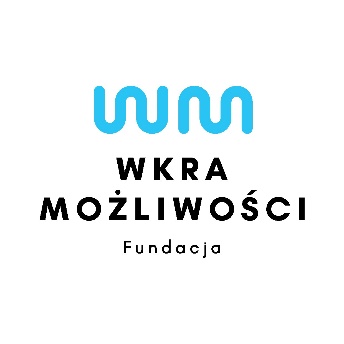 Fundacja Wkra MożliwościKRS 0000934922Deklaracja członka wspierającego_________________________________________Imię i Nazwisko/FirmaOświadczam, że znane mi są cele i zasady działania Fundacji Wkra Możliwości zawarte 
w statucie i dobrowolnie deklaruję stałe wsparcie finansowe na cele statutowe i rozwój Fundacji.Wobec powyższego postanawiam co miesiąc przekazywać darowiznę 
w kwocie_____________ przelewem na konto Fundacji.Dane do przelewu/zlecenia stałego:Nazwa: Fundacja Wkra MożliwościNumer konta: 32 1140 2004 0000 3102 8195 8562Tytuł przelewu: Darowizna na cele pożytku publicznegoDane do kontaktu*:Adres:________________________________________________________________E-mail:_______________________________________________________________Telefon:_______________________________________________________________*Podanie danych jest dobrowolne, jednak zachęcamy do tego. Umożliwi to przekazanie informacji rocznej o wpłaconych darowiznach, która może posłużyć Państwu do odliczenia podatkowego. Podane dane zostaną wykorzystane wyłącznie w wyżej wymienionym celu i nie będą nigdzie przekazywane.Niniejsza deklaracja jest bezterminowa. Jednocześnie zachowuję prawo do zmiany kwoty lub rezygnacji. W przypadku takiej sytuacji zobowiązuję się powiadomić o tym zarząd Fundacji.__________________________________Data i podpis Darczyńcy